10月16日（金曜日）、大阪市立東成区民センター 小ホールにて令和２年度「学校支援活動関係者研修」を開催しました。取組み報告と講演を通して、地域コーディネーター、学校教職員、行政担当者等が地域と学校の連携による防災教育、地域防災について考えました。１．取組み報告　　田尻町立中学校区 地域コーディネーター　　明貝　一平　氏　　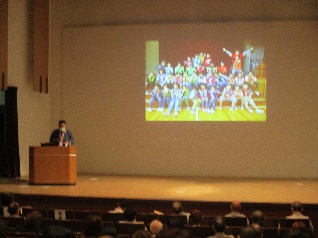 ２．講演　　　　　大阪大学大学院 人間科学研究科 教授　　渥美　公秀　氏　　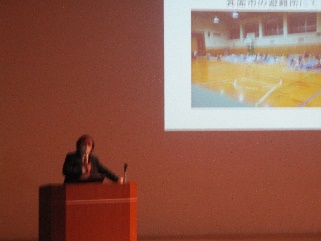 3．学校や地域の教育現場で活用できるプログラムの事例紹介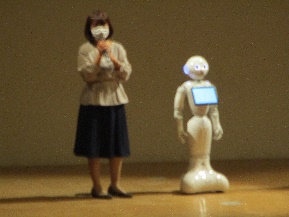 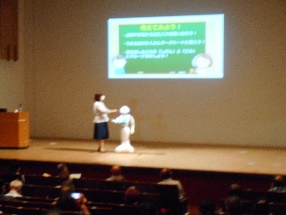 